Załącznik Nr 2 do SIWZSZCZEGÓŁOWY OPIS PRZEDMIOTU ZAMÓWIENIAWYMAGANE PARAMETRY TECHNICZNE DLA AMBULANSU MEDYCZNEGO TYPU „C”WYMAGANE PARAMETRY TECHNICZNE DLA AMBULANSU TRANSPORTOWEGO TYPU „A1”UWAGA:   uzupełniony załącznik nr 2 należy dołączyć do formularz oferty.Zamawiający dopuszcza rozwiązania równoważne opisane, przy spełnianiu wymagań postanowionych w treści rozporządzenie Ministra Infrastruktury z dnia 31 grudnia 2002 Dz. U. z 2003 r Nr 32, poz. 262 ze zm.  oraz ustawy o Państwowym Ratownictwie Medycznym z dnia  08 września 2006 r . Dz. U. z 2006 r. Nr 191 poz. 1410 art. 36.  - dotyczy ambulansów typ C. W tym przypadku obowiązkiem składającego ofertę jest, aby bezpośrednio przed zawarciem umowy dostarczył Zamawiającemu wszystkie dokumenty wskazujące na zgodność z w/w wymaganiami.             ……………………………. dnia  ………2012 roku                                                    		                                                                                 ……………………………………..                                                                                                                                                                                            czytelne podpisy osób uprawnionych 
                                                                                                                                                                                           do reprezentowania WykonawcyL.P.L.P.L.P.Wymagane parametry techniczneWymagane parametry techniczneWymagane parametry techniczneOferowane parametry techniczne (wypełnia Wykonawca)Ocena parametrów technicznych (wypełnia Zamawiający)112222341.1.NADWOZIENADWOZIENADWOZIENADWOZIENADWOZIENADWOZIE1.1.1.1.Typu furgon zamknięty, z izolacją termo-dźwiękową, z możliwością ewakuacji pacjenta i personelu medycznego.Typu furgon zamknięty, z izolacją termo-dźwiękową, z możliwością ewakuacji pacjenta i personelu medycznego.Typu furgon zamknięty, z izolacją termo-dźwiękową, z możliwością ewakuacji pacjenta i personelu medycznego.1.1.1.2.Przystosowany do przewozu 5-ciu osób wraz z kierowcą oraz 1 osoby na noszach.Przystosowany do przewozu 5-ciu osób wraz z kierowcą oraz 1 osoby na noszach.Przystosowany do przewozu 5-ciu osób wraz z kierowcą oraz 1 osoby na noszach.1.1.1.3.Wysokość przedziału min. .Wysokość przedziału min. .Wysokość przedziału min. .1.1.1.4.Długość przedziału medycznego min. .Długość przedziału medycznego min. .Długość przedziału medycznego min. .1.1.1.5.Szerokość przedziału medycznego min. .Szerokość przedziału medycznego min. .Szerokość przedziału medycznego min. .1.1.1.6.Kolor nadwozia biały zgodnie z PN-EN 1789.Kolor nadwozia biały zgodnie z PN-EN 1789.Kolor nadwozia biały zgodnie z PN-EN 1789.1.1.1.7.Drzwi tylne wysokie, dwuskrzydłowe, przeszklone, otwierane o min. 2700, wyposażone w ograniczniki i blokady położenia skrzydeł. Drzwi wyposażone  w światła awaryjne włączające się automatycznie po ich otwarciu.Drzwi tylne wysokie, dwuskrzydłowe, przeszklone, otwierane o min. 2700, wyposażone w ograniczniki i blokady położenia skrzydeł. Drzwi wyposażone  w światła awaryjne włączające się automatycznie po ich otwarciu.Drzwi tylne wysokie, dwuskrzydłowe, przeszklone, otwierane o min. 2700, wyposażone w ograniczniki i blokady położenia skrzydeł. Drzwi wyposażone  w światła awaryjne włączające się automatycznie po ich otwarciu.1.1.1.8.Drzwi boczne do przedziału medycznego z prawej strony: przeszklone, przesuwne do tyłu, ze stopniem wewnętrznym oraz otwieranym oknem będącym jednocześnie wyjściem bezpieczeństwa.Drzwi boczne do przedziału medycznego z prawej strony: przeszklone, przesuwne do tyłu, ze stopniem wewnętrznym oraz otwieranym oknem będącym jednocześnie wyjściem bezpieczeństwa.Drzwi boczne do przedziału medycznego z prawej strony: przeszklone, przesuwne do tyłu, ze stopniem wewnętrznym oraz otwieranym oknem będącym jednocześnie wyjściem bezpieczeństwa.1.1.1.9.Stopień drzwi tylnych stanowi jednocześnie zderzak amortyzowany w płaszczyźnie poziomej.Stopień drzwi tylnych stanowi jednocześnie zderzak amortyzowany w płaszczyźnie poziomej.Stopień drzwi tylnych stanowi jednocześnie zderzak amortyzowany w płaszczyźnie poziomej.1.1.1.10.Okna przedziału medycznego pokryte w 2/3 wysokości folią półprzezroczystą.Okna przedziału medycznego pokryte w 2/3 wysokości folią półprzezroczystą.Okna przedziału medycznego pokryte w 2/3 wysokości folią półprzezroczystą.1.1.1.11.Zewnętrzny schowek za drzwiami przesuwnymi po lewej stronie (oddzielony od przedziału medycznego) z miejscem mocowania: butli tlenowych, krzesełka kardiologicznego, noszy podbierakowych, deski ortopedycznej, trójkąta ostrzegawczego lub lampy ostrzegawczej, itp.Zewnętrzny schowek za drzwiami przesuwnymi po lewej stronie (oddzielony od przedziału medycznego) z miejscem mocowania: butli tlenowych, krzesełka kardiologicznego, noszy podbierakowych, deski ortopedycznej, trójkąta ostrzegawczego lub lampy ostrzegawczej, itp.Zewnętrzny schowek za drzwiami przesuwnymi po lewej stronie (oddzielony od przedziału medycznego) z miejscem mocowania: butli tlenowych, krzesełka kardiologicznego, noszy podbierakowych, deski ortopedycznej, trójkąta ostrzegawczego lub lampy ostrzegawczej, itp.1.1.1.12.Sygnał optyczno-akustyczny zamontowany w desce rozdzielczej informujące o otwarciu drzwi trakcie ruchu pojazdu.Sygnał optyczno-akustyczny zamontowany w desce rozdzielczej informujące o otwarciu drzwi trakcie ruchu pojazdu.Sygnał optyczno-akustyczny zamontowany w desce rozdzielczej informujące o otwarciu drzwi trakcie ruchu pojazdu.1.1.1.13.Kamera ułatwiająca cofanie pojazdu.Kamera ułatwiająca cofanie pojazdu.Kamera ułatwiająca cofanie pojazdu.2.2.SILNIK, ZESPÓŁ NAPĘDOWY, ZAWIESZENIE, UKŁAD KIEROWNICZYSILNIK, ZESPÓŁ NAPĘDOWY, ZAWIESZENIE, UKŁAD KIEROWNICZYSILNIK, ZESPÓŁ NAPĘDOWY, ZAWIESZENIE, UKŁAD KIEROWNICZYSILNIK, ZESPÓŁ NAPĘDOWY, ZAWIESZENIE, UKŁAD KIEROWNICZYSILNIK, ZESPÓŁ NAPĘDOWY, ZAWIESZENIE, UKŁAD KIEROWNICZYSILNIK, ZESPÓŁ NAPĘDOWY, ZAWIESZENIE, UKŁAD KIEROWNICZY2.2.2.1.Wysokoprężny z bezpośrednim wtryskiem paliwa w technologii Common-Rail, spełniający normę spalin co najmniej EURO 5 (norma uzyskiwana bez potrzeby uzupełniania dodatkowych płynów eksploatacyjnych, itp.) o pojemności silnika min. 2000 cm3.Wysokoprężny z bezpośrednim wtryskiem paliwa w technologii Common-Rail, spełniający normę spalin co najmniej EURO 5 (norma uzyskiwana bez potrzeby uzupełniania dodatkowych płynów eksploatacyjnych, itp.) o pojemności silnika min. 2000 cm3.Wysokoprężny z bezpośrednim wtryskiem paliwa w technologii Common-Rail, spełniający normę spalin co najmniej EURO 5 (norma uzyskiwana bez potrzeby uzupełniania dodatkowych płynów eksploatacyjnych, itp.) o pojemności silnika min. 2000 cm3.2.2.2.2.Moc silnika min.120 kWMoc silnika min.120 kWMoc silnika min.120 kW2.2.2.3.Skrzynia biegów manualna, zsynchronizowana, nie mniej niż 6 biegów do przodu.Skrzynia biegów manualna, zsynchronizowana, nie mniej niż 6 biegów do przodu.Skrzynia biegów manualna, zsynchronizowana, nie mniej niż 6 biegów do przodu.2.2.2.4.Napęd na koła przednie lub tylne.Napęd na koła przednie lub tylne.Napęd na koła przednie lub tylne.2.2.2.5.System ASR lub równoważny układ zapobiegający poślizgowi kół napędowych w trakcie ruszania.System ASR lub równoważny układ zapobiegający poślizgowi kół napędowych w trakcie ruszania.System ASR lub równoważny układ zapobiegający poślizgowi kół napędowych w trakcie ruszania.2.2.2.6.Adaptacyjny układ ESP lub równoważny –elektroniczny system stabilizacji toru jazdy z uwzględnieniem sposobu obciążenia pojazdu, tj. ilości osób oraz sprzętu medycznego w przedziale medycznym.Adaptacyjny układ ESP lub równoważny –elektroniczny system stabilizacji toru jazdy z uwzględnieniem sposobu obciążenia pojazdu, tj. ilości osób oraz sprzętu medycznego w przedziale medycznym.Adaptacyjny układ ESP lub równoważny –elektroniczny system stabilizacji toru jazdy z uwzględnieniem sposobu obciążenia pojazdu, tj. ilości osób oraz sprzętu medycznego w przedziale medycznym.2.2.2.7.Zawieszenie posiadające  stabilizatory obu osi pojazdów lub równoważne, gwarantujące dobrą przyczepność kół do nawierzchni, stabilność i manewrowość w trudnym terenie umożliwiający komfortowy przewóz osób.Zawieszenie posiadające  stabilizatory obu osi pojazdów lub równoważne, gwarantujące dobrą przyczepność kół do nawierzchni, stabilność i manewrowość w trudnym terenie umożliwiający komfortowy przewóz osób.Zawieszenie posiadające  stabilizatory obu osi pojazdów lub równoważne, gwarantujące dobrą przyczepność kół do nawierzchni, stabilność i manewrowość w trudnym terenie umożliwiający komfortowy przewóz osób.2.8.Układ kierowniczy ze wspomaganiem i regulacją co najmniej w dwóch płaszczyznach, bezobsługowy(nie wymagający wymiany oleju przez cały okres eksploatacji pojazdu).Układ kierowniczy ze wspomaganiem i regulacją co najmniej w dwóch płaszczyznach, bezobsługowy(nie wymagający wymiany oleju przez cały okres eksploatacji pojazdu).Układ kierowniczy ze wspomaganiem i regulacją co najmniej w dwóch płaszczyznach, bezobsługowy(nie wymagający wymiany oleju przez cały okres eksploatacji pojazdu).3.3.UKŁAD HAMULCOWYUKŁAD HAMULCOWYUKŁAD HAMULCOWYUKŁAD HAMULCOWYUKŁAD HAMULCOWYUKŁAD HAMULCOWY3.3.3.1.Ze wspomaganiem.Ze wspomaganiem.Ze wspomaganiem.3.3.3.2.Hamulce tarczowe we wszystkich kołach, przednie tarcze wentylowane.Hamulce tarczowe we wszystkich kołach, przednie tarcze wentylowane.Hamulce tarczowe we wszystkich kołach, przednie tarcze wentylowane.3.3.3.3.Korektor hamowania w zależności od obciążenie, czujniki zużycia okładzin.Korektor hamowania w zależności od obciążenie, czujniki zużycia okładzin.Korektor hamowania w zależności od obciążenie, czujniki zużycia okładzin.3.3.3.4.Układ ABS lub równoważny (system przeciwślizgowy zapobiegający blokowaniu kół podczas hamowania) lub równoważny.Układ ABS lub równoważny (system przeciwślizgowy zapobiegający blokowaniu kół podczas hamowania) lub równoważny.Układ ABS lub równoważny (system przeciwślizgowy zapobiegający blokowaniu kół podczas hamowania) lub równoważny.3.3.3.5.System BAS (system asystent siły hamowania) lub równoważny.System BAS (system asystent siły hamowania) lub równoważny.System BAS (system asystent siły hamowania) lub równoważny.3.3.3.6.System EBV (elektroniczny podział sił hamowania na przednią i tylną oś pojazdu ) lub równoważny.System EBV (elektroniczny podział sił hamowania na przednią i tylną oś pojazdu ) lub równoważny.System EBV (elektroniczny podział sił hamowania na przednią i tylną oś pojazdu ) lub równoważny.4.4.OGRZEWANIE I WENTYLACJAOGRZEWANIE I WENTYLACJAOGRZEWANIE I WENTYLACJAOGRZEWANIE I WENTYLACJAOGRZEWANIE I WENTYLACJAOGRZEWANIE I WENTYLACJA4.4.4.1.Ogrzewanie przedziału medycznegoOgrzewanie przedziału medycznegoOgrzewanie przedziału medycznego4.4.4.2.Niezależne od pracy silnika ogrzewanie przedziału medycznego z regulacją temperatury (termostatem), ogrzewanie powietrzne o  mocy 5,5 KW.Niezależne od pracy silnika ogrzewanie przedziału medycznego z regulacją temperatury (termostatem), ogrzewanie powietrzne o  mocy 5,5 KW.Niezależne od pracy silnika ogrzewanie przedziału medycznego z regulacją temperatury (termostatem), ogrzewanie powietrzne o  mocy 5,5 KW.4.4.4.3.Grzałka elektryczna do silnika zasilana z 230 V.Grzałka elektryczna do silnika zasilana z 230 V.Grzałka elektryczna do silnika zasilana z 230 V.4.4.4.4.Ogrzewanie postojowe z sieci 230 V – grzejnik elektryczny z możliwością ustawienia temperatury i z termostatem.Ogrzewanie postojowe z sieci 230 V – grzejnik elektryczny z możliwością ustawienia temperatury i z termostatem.Ogrzewanie postojowe z sieci 230 V – grzejnik elektryczny z możliwością ustawienia temperatury i z termostatem.4.4.4.5.Wentylacja mechaniczna nawiewno-wywiewna.Wentylacja mechaniczna nawiewno-wywiewna.Wentylacja mechaniczna nawiewno-wywiewna.4.4.4.6.Dwuparownikowa klimatyzacja przedziału medycznego i kabiny kierowcy z niezależną regulacją chłodzenia i siły nawiewu kabiny kierowcy i przedziału medycznego z rozprowadzeniem chłodnego powietrza w dachu na całej długości- min. 6 punktów.Dwuparownikowa klimatyzacja przedziału medycznego i kabiny kierowcy z niezależną regulacją chłodzenia i siły nawiewu kabiny kierowcy i przedziału medycznego z rozprowadzeniem chłodnego powietrza w dachu na całej długości- min. 6 punktów.Dwuparownikowa klimatyzacja przedziału medycznego i kabiny kierowcy z niezależną regulacją chłodzenia i siły nawiewu kabiny kierowcy i przedziału medycznego z rozprowadzeniem chłodnego powietrza w dachu na całej długości- min. 6 punktów.5.5.INSTALACJA ELEKTRYCZNAINSTALACJA ELEKTRYCZNAINSTALACJA ELEKTRYCZNAINSTALACJA ELEKTRYCZNAINSTALACJA ELEKTRYCZNAINSTALACJA ELEKTRYCZNA5.5.5.1.Fabrycznie wzmocniony alternator zapewniający ładowanie zespołu dwóch akumulatorów o mocy min. 2500 W.Fabrycznie wzmocniony alternator zapewniający ładowanie zespołu dwóch akumulatorów o mocy min. 2500 W.Fabrycznie wzmocniony alternator zapewniający ładowanie zespołu dwóch akumulatorów o mocy min. 2500 W.5.5.5.2.Dodatkowy akumulator zasilający przedział medyczny o pojemności nie mniejszej niż 100 Ah.Dodatkowy akumulator zasilający przedział medyczny o pojemności nie mniejszej niż 100 Ah.Dodatkowy akumulator zasilający przedział medyczny o pojemności nie mniejszej niż 100 Ah.5.5.5.3.Układ prostowniczy służący do ładowania akumulatorów działający przy podłączonej instalacji 230 V.Układ prostowniczy służący do ładowania akumulatorów działający przy podłączonej instalacji 230 V.Układ prostowniczy służący do ładowania akumulatorów działający przy podłączonej instalacji 230 V.5.5.5.4.Instalacja elektryczna dla napięcia 230 V z dwoma gniazdami wewnętrznymi z zabezpieczeniem uniemożliwiającym rozruch silnika przy podłączonym zasileniu zewnętrznym.Instalacja elektryczna dla napięcia 230 V z dwoma gniazdami wewnętrznymi z zabezpieczeniem uniemożliwiającym rozruch silnika przy podłączonym zasileniu zewnętrznym.Instalacja elektryczna dla napięcia 230 V z dwoma gniazdami wewnętrznymi z zabezpieczeniem uniemożliwiającym rozruch silnika przy podłączonym zasileniu zewnętrznym.5.5.5.5.Przewód zasilający zewnętrzny o długości min. 5 m (gniazdo i wtyk o małych gabarytach).Przewód zasilający zewnętrzny o długości min. 5 m (gniazdo i wtyk o małych gabarytach).Przewód zasilający zewnętrzny o długości min. 5 m (gniazdo i wtyk o małych gabarytach).5.5.5.6.Wyłącznik przeciwporażeniowy instalacji 230 V.Wyłącznik przeciwporażeniowy instalacji 230 V.Wyłącznik przeciwporażeniowy instalacji 230 V.5.5.5.7.Instalacja dla napięcia 12 V z czterema gniazdami w przedziale medycznym do podłączenia urządzeń medycznych.Instalacja dla napięcia 12 V z czterema gniazdami w przedziale medycznym do podłączenia urządzeń medycznych.Instalacja dla napięcia 12 V z czterema gniazdami w przedziale medycznym do podłączenia urządzeń medycznych.5.5.5.8.Wyłącznik główny akumulatora przedziału medycznego.Wyłącznik główny akumulatora przedziału medycznego.Wyłącznik główny akumulatora przedziału medycznego.6.6.OŚWIETLENIE PRZEDZIAŁU MEDYCZNEGOOŚWIETLENIE PRZEDZIAŁU MEDYCZNEGOOŚWIETLENIE PRZEDZIAŁU MEDYCZNEGOOŚWIETLENIE PRZEDZIAŁU MEDYCZNEGOOŚWIETLENIE PRZEDZIAŁU MEDYCZNEGOOŚWIETLENIE PRZEDZIAŁU MEDYCZNEGO6.6.6.1.Energooszczędne oświetlenie umieszczone po obu stronach górnej części przedziału medycznego- min. 6 punktów.Energooszczędne oświetlenie umieszczone po obu stronach górnej części przedziału medycznego- min. 6 punktów.Energooszczędne oświetlenie umieszczone po obu stronach górnej części przedziału medycznego- min. 6 punktów.6.6.6.2.Punktowe oświetlenie halogenowe zamocowane w suficie (obrotowe), min. 2 punkty nad noszami oraz 1 punkt nad blatem roboczym.Punktowe oświetlenie halogenowe zamocowane w suficie (obrotowe), min. 2 punkty nad noszami oraz 1 punkt nad blatem roboczym.Punktowe oświetlenie halogenowe zamocowane w suficie (obrotowe), min. 2 punkty nad noszami oraz 1 punkt nad blatem roboczym.7.7.PRZEDZIAŁ MEDYCZNYPRZEDZIAŁ MEDYCZNYPRZEDZIAŁ MEDYCZNYPRZEDZIAŁ MEDYCZNYPRZEDZIAŁ MEDYCZNYPRZEDZIAŁ MEDYCZNY7.7.7.1.Podłoga wzmocniona umożliwiająca mocowanie ruchomej podstawy pod nosze główne, antypoślizgowa, łatwo zmywalna, połączona szczelnie z pokryciem boków typu „wanna”.Podłoga wzmocniona umożliwiająca mocowanie ruchomej podstawy pod nosze główne, antypoślizgowa, łatwo zmywalna, połączona szczelnie z pokryciem boków typu „wanna”.Podłoga wzmocniona umożliwiająca mocowanie ruchomej podstawy pod nosze główne, antypoślizgowa, łatwo zmywalna, połączona szczelnie z pokryciem boków typu „wanna”.7.7.7.2.Ściany boczne, sufity i drzwi wyłożone materiałami nieprzepuszczalnymi – łatwo zmywalne i oporne na środki dezynfekcji.Ściany boczne, sufity i drzwi wyłożone materiałami nieprzepuszczalnymi – łatwo zmywalne i oporne na środki dezynfekcji.Ściany boczne, sufity i drzwi wyłożone materiałami nieprzepuszczalnymi – łatwo zmywalne i oporne na środki dezynfekcji.7.7.7.3.Ściany boczne wzmocnione płytami z aluminium, przystosowane do zamocowania sprzętu medycznego.Ściany boczne wzmocnione płytami z aluminium, przystosowane do zamocowania sprzętu medycznego.Ściany boczne wzmocnione płytami z aluminium, przystosowane do zamocowania sprzętu medycznego.7.7.7.4.Kabina kierowcy oddzielona od przedziału medycznego ścianą wzmocnioną, izolowaną z drzwiami przesuwnymi, umożliwiającymi przejście z kabiny kierowcy do przedziału medycznego.Kabina kierowcy oddzielona od przedziału medycznego ścianą wzmocnioną, izolowaną z drzwiami przesuwnymi, umożliwiającymi przejście z kabiny kierowcy do przedziału medycznego.Kabina kierowcy oddzielona od przedziału medycznego ścianą wzmocnioną, izolowaną z drzwiami przesuwnymi, umożliwiającymi przejście z kabiny kierowcy do przedziału medycznego.7.7.7.5.Wewnętrzna łączność między kierowcą i przedziałem medycznym.Wewnętrzna łączność między kierowcą i przedziałem medycznym.Wewnętrzna łączność między kierowcą i przedziałem medycznym.7.6.Dwa fotele skierowane przodem do kierunku jazdy (obrotowe z regulacją kąta oparcia pleców) wyposażone w trzy punktowe bezwładnościowe pasy bezpieczeństwa , jeden fotel za głową pacjenta mocowany przy ścianie działowej z trzypunktowym bezwładnościowym pasem bezpieczeństwa (siedzenie ze składanymi do pinu siedziskami oraz zagłówkami). Fotele w klasie M1.Dwa fotele skierowane przodem do kierunku jazdy (obrotowe z regulacją kąta oparcia pleców) wyposażone w trzy punktowe bezwładnościowe pasy bezpieczeństwa , jeden fotel za głową pacjenta mocowany przy ścianie działowej z trzypunktowym bezwładnościowym pasem bezpieczeństwa (siedzenie ze składanymi do pinu siedziskami oraz zagłówkami). Fotele w klasie M1.Dwa fotele skierowane przodem do kierunku jazdy (obrotowe z regulacją kąta oparcia pleców) wyposażone w trzy punktowe bezwładnościowe pasy bezpieczeństwa , jeden fotel za głową pacjenta mocowany przy ścianie działowej z trzypunktowym bezwładnościowym pasem bezpieczeństwa (siedzenie ze składanymi do pinu siedziskami oraz zagłówkami). Fotele w klasie M1.7.7.Szyna Modura o dł. Min. 50 cm zamocowana na ścianie bocznej lewej przedziału medycznego.Szyna Modura o dł. Min. 50 cm zamocowana na ścianie bocznej lewej przedziału medycznego.Szyna Modura o dł. Min. 50 cm zamocowana na ścianie bocznej lewej przedziału medycznego.7.8.Na ścianach bocznych zestaw szafek i półek wykonanych z tworzywa sztucznego, zabezpieczonych przed niekontrolowanym wypadnięciem umieszczonych tam przedmiotów.Na ścianach bocznych zestaw szafek i półek wykonanych z tworzywa sztucznego, zabezpieczonych przed niekontrolowanym wypadnięciem umieszczonych tam przedmiotów.Na ścianach bocznych zestaw szafek i półek wykonanych z tworzywa sztucznego, zabezpieczonych przed niekontrolowanym wypadnięciem umieszczonych tam przedmiotów.7.9.Na ścianie działowej zespół szafek (szafka) z miejscem do zamocowania 2 szt plecaków lub toreb medycznych, z blatem roboczym wykończonym blachą nierdzewną.Na ścianie działowej zespół szafek (szafka) z miejscem do zamocowania 2 szt plecaków lub toreb medycznych, z blatem roboczym wykończonym blachą nierdzewną.Na ścianie działowej zespół szafek (szafka) z miejscem do zamocowania 2 szt plecaków lub toreb medycznych, z blatem roboczym wykończonym blachą nierdzewną.7.10.Sufitowe uchwyty do płynów infuzyjnych – min. 2 szt.Sufitowe uchwyty do płynów infuzyjnych – min. 2 szt.Sufitowe uchwyty do płynów infuzyjnych – min. 2 szt.7.11.Centralna instalacja tlenowa z min. 2 punktami poboru typu AGA lub równoważne – gniazda w budowie monoblokowej panelowej, min. 1 przepływomierz obrotowy o przepływie od 0 do 15 litrów/min. wyposażony w nawilżacz tlenowy wykonany z tworzywa sztucznego, 2 szt. butli tlenowytch  z reduktorem o konstrukcji umożliwiającej montaż i demontaż reduktora bez konieczności używania kluczy. Manometr reduktora zabezpieczony przed uszkodzeniami mechanicznymi. Przewody tlenowe wzmocnione.Centralna instalacja tlenowa z min. 2 punktami poboru typu AGA lub równoważne – gniazda w budowie monoblokowej panelowej, min. 1 przepływomierz obrotowy o przepływie od 0 do 15 litrów/min. wyposażony w nawilżacz tlenowy wykonany z tworzywa sztucznego, 2 szt. butli tlenowytch  z reduktorem o konstrukcji umożliwiającej montaż i demontaż reduktora bez konieczności używania kluczy. Manometr reduktora zabezpieczony przed uszkodzeniami mechanicznymi. Przewody tlenowe wzmocnione.Centralna instalacja tlenowa z min. 2 punktami poboru typu AGA lub równoważne – gniazda w budowie monoblokowej panelowej, min. 1 przepływomierz obrotowy o przepływie od 0 do 15 litrów/min. wyposażony w nawilżacz tlenowy wykonany z tworzywa sztucznego, 2 szt. butli tlenowytch  z reduktorem o konstrukcji umożliwiającej montaż i demontaż reduktora bez konieczności używania kluczy. Manometr reduktora zabezpieczony przed uszkodzeniami mechanicznymi. Przewody tlenowe wzmocnione.7.12.Krzesełko kardiologiczne z funkcja składania podczas transportu w ambulansie, - posiadające  4  koła,- wyposażone w oparcie pod nogi pacjenta,- posiadające przednie raczki z możliwością regulacji długości,- posiadające tylne uchylne raczki do znoszenia po schodach,- wyposażone w siedzisko wykonane z materiału   łatwego do czyszczenia  i dezynfekcji,- wyposażone w komplet trzech pasów zabezpieczających pacjenta w czasie transportu,- gwarantujące udźwig min. ,- deklaracje zgodności CE i folder - załączyć.- Podać: model urządzenia / producenta / rok produkcji. - Podać: model urządzenia / producenta / rok produkcji.Krzesełko kardiologiczne z funkcja składania podczas transportu w ambulansie, - posiadające  4  koła,- wyposażone w oparcie pod nogi pacjenta,- posiadające przednie raczki z możliwością regulacji długości,- posiadające tylne uchylne raczki do znoszenia po schodach,- wyposażone w siedzisko wykonane z materiału   łatwego do czyszczenia  i dezynfekcji,- wyposażone w komplet trzech pasów zabezpieczających pacjenta w czasie transportu,- gwarantujące udźwig min. ,- deklaracje zgodności CE i folder - załączyć.- Podać: model urządzenia / producenta / rok produkcji. - Podać: model urządzenia / producenta / rok produkcji.Krzesełko kardiologiczne z funkcja składania podczas transportu w ambulansie, - posiadające  4  koła,- wyposażone w oparcie pod nogi pacjenta,- posiadające przednie raczki z możliwością regulacji długości,- posiadające tylne uchylne raczki do znoszenia po schodach,- wyposażone w siedzisko wykonane z materiału   łatwego do czyszczenia  i dezynfekcji,- wyposażone w komplet trzech pasów zabezpieczających pacjenta w czasie transportu,- gwarantujące udźwig min. ,- deklaracje zgodności CE i folder - załączyć.- Podać: model urządzenia / producenta / rok produkcji. - Podać: model urządzenia / producenta / rok produkcji.7.13.Instalacja próżniowa z 1 pkt. Ssącym wyposażona w słój na wydzielinę o pj. Min. 1 litra. Słój na wydzielinę zamontowany w koszu zakończony przewodem ssącym o długości min. 1,5 m.Instalacja próżniowa z 1 pkt. Ssącym wyposażona w słój na wydzielinę o pj. Min. 1 litra. Słój na wydzielinę zamontowany w koszu zakończony przewodem ssącym o długości min. 1,5 m.Instalacja próżniowa z 1 pkt. Ssącym wyposażona w słój na wydzielinę o pj. Min. 1 litra. Słój na wydzielinę zamontowany w koszu zakończony przewodem ssącym o długości min. 1,5 m.7.14.Podstawa( laweta) noszy głównych – sterowana elektrycznie z amortyzacją hydro-pneumatyczną, posiadająca przesuw boczny, możliwość pochyłu o min. 150 do pozycji Tredelenburga i Fowlera (pozycje drenażowe) płynną regulację wysokości, wysuwana/wsuwana ręcznie, obciążenie min. 300 kg(dostęp do pacjenta z trzech stron). - Podać: model urządzenia / producenta / rok produkcji.Podstawa( laweta) noszy głównych – sterowana elektrycznie z amortyzacją hydro-pneumatyczną, posiadająca przesuw boczny, możliwość pochyłu o min. 150 do pozycji Tredelenburga i Fowlera (pozycje drenażowe) płynną regulację wysokości, wysuwana/wsuwana ręcznie, obciążenie min. 300 kg(dostęp do pacjenta z trzech stron). - Podać: model urządzenia / producenta / rok produkcji.Podstawa( laweta) noszy głównych – sterowana elektrycznie z amortyzacją hydro-pneumatyczną, posiadająca przesuw boczny, możliwość pochyłu o min. 150 do pozycji Tredelenburga i Fowlera (pozycje drenażowe) płynną regulację wysokości, wysuwana/wsuwana ręcznie, obciążenie min. 300 kg(dostęp do pacjenta z trzech stron). - Podać: model urządzenia / producenta / rok produkcji.7.15.Nosze główne reanimacyjne na transporterze wielopoziomowym, posiadające oznaczenie CE:- potrójnie łamane z możliwością ustawienia pozycji przeciwwstrząsowej i pozycji zmniejszającej napięcie mięśni brzucha,- z płynną regulacją nachylenia oparcia pod plecami do kąta min. 750,- pasy bezpieczeństwa o regulowanej długości, mocowane bezpośrednio do ramy noszy (w tym pasy szelkowe),- dodatkowe pasy zabezpieczające transport dzieci na noszach,- możliwość wprowadzania noszy przodem i tyłem do kierunku jazdy,- cienki niesprężynujący materac z tworzywa sztucznego o powierzchni antypoślizgowej, nie absorbujący krwi i płynów,- ze składanym teleskopowo wieszakiem na pojemnik z płynem infuzyjnym,- ze składanymi oparciami bocznymi,- z systemem szybkiego, bezpiecznego łączenia z transporterem,- certyfikat CE lub deklaracja zgodności dołączona do oferty. - Podać: model urządzenia / producenta / rok produkcji.Nosze główne reanimacyjne na transporterze wielopoziomowym, posiadające oznaczenie CE:- potrójnie łamane z możliwością ustawienia pozycji przeciwwstrząsowej i pozycji zmniejszającej napięcie mięśni brzucha,- z płynną regulacją nachylenia oparcia pod plecami do kąta min. 750,- pasy bezpieczeństwa o regulowanej długości, mocowane bezpośrednio do ramy noszy (w tym pasy szelkowe),- dodatkowe pasy zabezpieczające transport dzieci na noszach,- możliwość wprowadzania noszy przodem i tyłem do kierunku jazdy,- cienki niesprężynujący materac z tworzywa sztucznego o powierzchni antypoślizgowej, nie absorbujący krwi i płynów,- ze składanym teleskopowo wieszakiem na pojemnik z płynem infuzyjnym,- ze składanymi oparciami bocznymi,- z systemem szybkiego, bezpiecznego łączenia z transporterem,- certyfikat CE lub deklaracja zgodności dołączona do oferty. - Podać: model urządzenia / producenta / rok produkcji.Nosze główne reanimacyjne na transporterze wielopoziomowym, posiadające oznaczenie CE:- potrójnie łamane z możliwością ustawienia pozycji przeciwwstrząsowej i pozycji zmniejszającej napięcie mięśni brzucha,- z płynną regulacją nachylenia oparcia pod plecami do kąta min. 750,- pasy bezpieczeństwa o regulowanej długości, mocowane bezpośrednio do ramy noszy (w tym pasy szelkowe),- dodatkowe pasy zabezpieczające transport dzieci na noszach,- możliwość wprowadzania noszy przodem i tyłem do kierunku jazdy,- cienki niesprężynujący materac z tworzywa sztucznego o powierzchni antypoślizgowej, nie absorbujący krwi i płynów,- ze składanym teleskopowo wieszakiem na pojemnik z płynem infuzyjnym,- ze składanymi oparciami bocznymi,- z systemem szybkiego, bezpiecznego łączenia z transporterem,- certyfikat CE lub deklaracja zgodności dołączona do oferty. - Podać: model urządzenia / producenta / rok produkcji.7.16.Transporter noszy głównych – wielopoziomowy posiadający oznakowanie zgodności CE:- z systemem szybkiego i bezpiecznego połączenia z noszami,- z możliwością zapięcia noszy głową lub nogami w kierunku jazdy,- z wielostopniową regulacją wysokości min. W 6 poziomach,- wyposażony w min. 4 kółka obrotowe w zakresie 3600, min. 2 kółka wyposażone w hamulce,- z możliwością zablokowania 2 kółek do jazdy na wprost,- z systemem niezależnego składania się goleni przednich i tylnych przy wprowadzaniu/wyprowadzaniu noszy z/ do ambulansu, pozwalające na bezpieczne wprowadzenie/wyprowadzenie noszy z pacjentem nawet przez 1 osobę,- z możliwością ustawienia pozycji drenażowych Trenelenburga i Fowlera na min. 3 poziomach pochylenia,- system mocowania do lawety ambulansu,- dopuszczalne obciążenie min. 220 kg,- skrócona instrukcja obsługi zestawu transportowego umieszczona w widocznym miejscu,- certyfikat CE lub deklaracja zgodności dołączona do oferty. - Podać: model urządzenia / producenta / rok produkcji.Transporter noszy głównych – wielopoziomowy posiadający oznakowanie zgodności CE:- z systemem szybkiego i bezpiecznego połączenia z noszami,- z możliwością zapięcia noszy głową lub nogami w kierunku jazdy,- z wielostopniową regulacją wysokości min. W 6 poziomach,- wyposażony w min. 4 kółka obrotowe w zakresie 3600, min. 2 kółka wyposażone w hamulce,- z możliwością zablokowania 2 kółek do jazdy na wprost,- z systemem niezależnego składania się goleni przednich i tylnych przy wprowadzaniu/wyprowadzaniu noszy z/ do ambulansu, pozwalające na bezpieczne wprowadzenie/wyprowadzenie noszy z pacjentem nawet przez 1 osobę,- z możliwością ustawienia pozycji drenażowych Trenelenburga i Fowlera na min. 3 poziomach pochylenia,- system mocowania do lawety ambulansu,- dopuszczalne obciążenie min. 220 kg,- skrócona instrukcja obsługi zestawu transportowego umieszczona w widocznym miejscu,- certyfikat CE lub deklaracja zgodności dołączona do oferty. - Podać: model urządzenia / producenta / rok produkcji.Transporter noszy głównych – wielopoziomowy posiadający oznakowanie zgodności CE:- z systemem szybkiego i bezpiecznego połączenia z noszami,- z możliwością zapięcia noszy głową lub nogami w kierunku jazdy,- z wielostopniową regulacją wysokości min. W 6 poziomach,- wyposażony w min. 4 kółka obrotowe w zakresie 3600, min. 2 kółka wyposażone w hamulce,- z możliwością zablokowania 2 kółek do jazdy na wprost,- z systemem niezależnego składania się goleni przednich i tylnych przy wprowadzaniu/wyprowadzaniu noszy z/ do ambulansu, pozwalające na bezpieczne wprowadzenie/wyprowadzenie noszy z pacjentem nawet przez 1 osobę,- z możliwością ustawienia pozycji drenażowych Trenelenburga i Fowlera na min. 3 poziomach pochylenia,- system mocowania do lawety ambulansu,- dopuszczalne obciążenie min. 220 kg,- skrócona instrukcja obsługi zestawu transportowego umieszczona w widocznym miejscu,- certyfikat CE lub deklaracja zgodności dołączona do oferty. - Podać: model urządzenia / producenta / rok produkcji.7.17.Ogrzewacz płynów infuzyjnychOgrzewacz płynów infuzyjnychOgrzewacz płynów infuzyjnych7.18.Chłodziarka na leki zamontowana w szufladzie zestawu szafek.Chłodziarka na leki zamontowana w szufladzie zestawu szafek.Chłodziarka na leki zamontowana w szufladzie zestawu szafek.7.19.Uchwyty sufitowe dla personelu.Uchwyty sufitowe dla personelu.Uchwyty sufitowe dla personelu.7.20.Uchwyt przy drzwiach bocznych ułatwiający wsiadanie.Uchwyt przy drzwiach bocznych ułatwiający wsiadanie.Uchwyt przy drzwiach bocznych ułatwiający wsiadanie.7.21.System sterowania przedziału medycznego instalacją elektryczną, sterowanie oświetleniem wewnętrznym, zewnętrznym, klimatyzacją, ogrzewaniem, instalacją próżniową oraz wentylatorem za pomocą zintegrowanego panelu dotykowego, który posiada świadectwo homologacji WE oraz został przebadany przez jednostkę akredytowaną na kompatybilność elektromagnetyczną zgodnie z Dyrektywą 72/245/EWG.System sterowania przedziału medycznego instalacją elektryczną, sterowanie oświetleniem wewnętrznym, zewnętrznym, klimatyzacją, ogrzewaniem, instalacją próżniową oraz wentylatorem za pomocą zintegrowanego panelu dotykowego, który posiada świadectwo homologacji WE oraz został przebadany przez jednostkę akredytowaną na kompatybilność elektromagnetyczną zgodnie z Dyrektywą 72/245/EWG.System sterowania przedziału medycznego instalacją elektryczną, sterowanie oświetleniem wewnętrznym, zewnętrznym, klimatyzacją, ogrzewaniem, instalacją próżniową oraz wentylatorem za pomocą zintegrowanego panelu dotykowego, który posiada świadectwo homologacji WE oraz został przebadany przez jednostkę akredytowaną na kompatybilność elektromagnetyczną zgodnie z Dyrektywą 72/245/EWG.8.8.OZNAKOWANIE, OŚWIETLENIE, SYGNALIZACJA DŹWIĘKOWAOZNAKOWANIE, OŚWIETLENIE, SYGNALIZACJA DŹWIĘKOWAOZNAKOWANIE, OŚWIETLENIE, SYGNALIZACJA DŹWIĘKOWAOZNAKOWANIE, OŚWIETLENIE, SYGNALIZACJA DŹWIĘKOWAOZNAKOWANIE, OŚWIETLENIE, SYGNALIZACJA DŹWIĘKOWAOZNAKOWANIE, OŚWIETLENIE, SYGNALIZACJA DŹWIĘKOWA8.8.8.1.Belka sygnalizacyjna typu LED w kolorze niebieskim zamontowana w przedniej części dachu pojazdu (max wysokości belki 65 mm) dodatkowo wyposażona w lampy LED do oświetlania przedpola, belka świetlna na całej szerokości wypełniona modułami LED.Belka sygnalizacyjna typu LED w kolorze niebieskim zamontowana w przedniej części dachu pojazdu (max wysokości belki 65 mm) dodatkowo wyposażona w lampy LED do oświetlania przedpola, belka świetlna na całej szerokości wypełniona modułami LED.Belka sygnalizacyjna typu LED w kolorze niebieskim zamontowana w przedniej części dachu pojazdu (max wysokości belki 65 mm) dodatkowo wyposażona w lampy LED do oświetlania przedpola, belka świetlna na całej szerokości wypełniona modułami LED.8.8.8.2.Belka sygnalizacyjna typu LED z sygnalizacją postoju pojazdu i kierunku jego objazdu oraz dwoma reflektorami do oświetlenia przedpola, zamontowana w tylnej części dachu (max wysokości belki 65 mm), w pełni wypełniona modułami LED na całej szerokościBelka sygnalizacyjna typu LED z sygnalizacją postoju pojazdu i kierunku jego objazdu oraz dwoma reflektorami do oświetlenia przedpola, zamontowana w tylnej części dachu (max wysokości belki 65 mm), w pełni wypełniona modułami LED na całej szerokościBelka sygnalizacyjna typu LED z sygnalizacją postoju pojazdu i kierunku jego objazdu oraz dwoma reflektorami do oświetlenia przedpola, zamontowana w tylnej części dachu (max wysokości belki 65 mm), w pełni wypełniona modułami LED na całej szerokości8.8.8.3.Dwie lampy pulsacyjne barwy niebieskiej, zamontowane na wysokości pasa przedniego pojazdu.Dwie lampy pulsacyjne barwy niebieskiej, zamontowane na wysokości pasa przedniego pojazdu.Dwie lampy pulsacyjne barwy niebieskiej, zamontowane na wysokości pasa przedniego pojazdu.8.4.Lamy pulsacyjne barwy niebieskiej zamontowane na przednich błotnikach pojazdu (z boku)Lamy pulsacyjne barwy niebieskiej zamontowane na przednich błotnikach pojazdu (z boku)Lamy pulsacyjne barwy niebieskiej zamontowane na przednich błotnikach pojazdu (z boku)8.5.Urządzenie nagłaśniające z modulowanym sygnałem dźwiękowym oraz możliwością podawania komunikatów głosem (zmiana modulacji poprzez naciśnięcie klaksonu).Urządzenie nagłaśniające z modulowanym sygnałem dźwiękowym oraz możliwością podawania komunikatów głosem (zmiana modulacji poprzez naciśnięcie klaksonu).Urządzenie nagłaśniające z modulowanym sygnałem dźwiękowym oraz możliwością podawania komunikatów głosem (zmiana modulacji poprzez naciśnięcie klaksonu).8.6. Dodatkowe sygnały pneumatyczne przystosowane do pracy ciągłej z własnym układem smarowania kompresora.Dodatkowe sygnały pneumatyczne przystosowane do pracy ciągłej z własnym układem smarowania kompresora.Dodatkowe sygnały pneumatyczne przystosowane do pracy ciągłej z własnym układem smarowania kompresora.8.7.Światłą awaryjne zamontowane na drzwiach tylnych, włączające się po ich otwarciu.Światłą awaryjne zamontowane na drzwiach tylnych, włączające się po ich otwarciu.Światłą awaryjne zamontowane na drzwiach tylnych, włączające się po ich otwarciu.8.8.Dodatkowe kierunkowskazy zamontowane w górnej tylnej części nadwozia.Dodatkowe kierunkowskazy zamontowane w górnej tylnej części nadwozia.Dodatkowe kierunkowskazy zamontowane w górnej tylnej części nadwozia.8.9.Reflektory zewnętrzne ze światłem rozproszonym do oświetlenia miejsca akcji z lewej i z prawej strony oraz z tyłu pojazdu, po dwa z każdej strony, z możliwością włączenia/wyłączenia zarówno z kabiny kierowcy jak i z przedziału medycznego.Reflektory zewnętrzne ze światłem rozproszonym do oświetlenia miejsca akcji z lewej i z prawej strony oraz z tyłu pojazdu, po dwa z każdej strony, z możliwością włączenia/wyłączenia zarówno z kabiny kierowcy jak i z przedziału medycznego.Reflektory zewnętrzne ze światłem rozproszonym do oświetlenia miejsca akcji z lewej i z prawej strony oraz z tyłu pojazdu, po dwa z każdej strony, z możliwością włączenia/wyłączenia zarówno z kabiny kierowcy jak i z przedziału medycznego.8.10.Pas odblaskowy z folii mikropryzmatycznej barwy niebieskie trzeciej generacji dookała pojazdu na wysokości linii podziału nadwozia.Pas odblaskowy z folii mikropryzmatycznej barwy niebieskie trzeciej generacji dookała pojazdu na wysokości linii podziału nadwozia.Pas odblaskowy z folii mikropryzmatycznej barwy niebieskie trzeciej generacji dookała pojazdu na wysokości linii podziału nadwozia.8.11.Pas odblaskowy barwy czerwonej nad pasem niebieskim wykonany z folii mikropryzmatycznej.Pas odblaskowy barwy czerwonej nad pasem niebieskim wykonany z folii mikropryzmatycznej.Pas odblaskowy barwy czerwonej nad pasem niebieskim wykonany z folii mikropryzmatycznej.8.12.Znak Państwowego Ratownictwa Medycznego z tyłu pojazdu na szybie i przodu na dachu pojazdu.Znak Państwowego Ratownictwa Medycznego z tyłu pojazdu na szybie i przodu na dachu pojazdu.Znak Państwowego Ratownictwa Medycznego z tyłu pojazdu na szybie i przodu na dachu pojazdu.8.13.Z przodu i z tyłu pojazdu napis AMBULANS (z przodu w lustrzanym odbiciu).Z przodu i z tyłu pojazdu napis AMBULANS (z przodu w lustrzanym odbiciu).Z przodu i z tyłu pojazdu napis AMBULANS (z przodu w lustrzanym odbiciu).8.14.Standardowe oznaczenie typu ambulansu wykonane z folii odblaskowej mikropryzmatycznej umieszczone na bokach pojazdu.Standardowe oznaczenie typu ambulansu wykonane z folii odblaskowej mikropryzmatycznej umieszczone na bokach pojazdu.Standardowe oznaczenie typu ambulansu wykonane z folii odblaskowej mikropryzmatycznej umieszczone na bokach pojazdu.Na lewych przesuwnych drzwiach (zewnętrzny schowek) herb Województwa Mazowieckiego i logo SPZOZ WSPRiTS w Płocku (szczegóły uzgodnione z zamawiającym.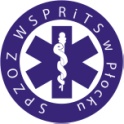 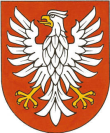 Na lewych przesuwnych drzwiach (zewnętrzny schowek) herb Województwa Mazowieckiego i logo SPZOZ WSPRiTS w Płocku (szczegóły uzgodnione z zamawiającym.Na lewych przesuwnych drzwiach (zewnętrzny schowek) herb Województwa Mazowieckiego i logo SPZOZ WSPRiTS w Płocku (szczegóły uzgodnione z zamawiającym.9.9.ŚRODKI ŁĄCZNOŚCIŚRODKI ŁĄCZNOŚCIŚRODKI ŁĄCZNOŚCIŚRODKI ŁĄCZNOŚCIŚRODKI ŁĄCZNOŚCIŚRODKI ŁĄCZNOŚCI9.9.9.1.W  kabinie kierowcy zamontowany terminal statusów  DTS-3001CE DiGITEX lub równoważny, miejsce na radiotelefon przewoźny wraz z anteną zamocowaną na dachu pojazdu z dostępem od wewnątrz pojazdu np. nad lampą oświetleniową. Antena ¼ λ o zakresie częstotliwości 168-170 MHz, impedancją wyjścia 50 Ohm. Współczynnikiem fali stojącej 1,6, polaryzacją pionowąW  kabinie kierowcy zamontowany terminal statusów  DTS-3001CE DiGITEX lub równoważny, miejsce na radiotelefon przewoźny wraz z anteną zamocowaną na dachu pojazdu z dostępem od wewnątrz pojazdu np. nad lampą oświetleniową. Antena ¼ λ o zakresie częstotliwości 168-170 MHz, impedancją wyjścia 50 Ohm. Współczynnikiem fali stojącej 1,6, polaryzacją pionowąW  kabinie kierowcy zamontowany terminal statusów  DTS-3001CE DiGITEX lub równoważny, miejsce na radiotelefon przewoźny wraz z anteną zamocowaną na dachu pojazdu z dostępem od wewnątrz pojazdu np. nad lampą oświetleniową. Antena ¼ λ o zakresie częstotliwości 168-170 MHz, impedancją wyjścia 50 Ohm. Współczynnikiem fali stojącej 1,6, polaryzacją pionową9.9.9.2. Zakończenie anteny oraz zasilanie 12 V/10A wyprowadzone na deskę rozdzielczą w kabinie kierowcy. Zakończenie anteny oraz zasilanie 12 V/10A wyprowadzone na deskę rozdzielczą w kabinie kierowcy. Zakończenie anteny oraz zasilanie 12 V/10A wyprowadzone na deskę rozdzielczą w kabinie kierowcy.10.10.WYPOSAŻENIE DODATKOWEWYPOSAŻENIE DODATKOWEWYPOSAŻENIE DODATKOWEWYPOSAŻENIE DODATKOWEWYPOSAŻENIE DODATKOWEWYPOSAŻENIE DODATKOWE10.10.10.1.Zamek centralny wszystkich drzwi z autoalarmem (obejmujący również drzwi do zewnętrznego schowka) – sterowany pilotem.Zamek centralny wszystkich drzwi z autoalarmem (obejmujący również drzwi do zewnętrznego schowka) – sterowany pilotem.Zamek centralny wszystkich drzwi z autoalarmem (obejmujący również drzwi do zewnętrznego schowka) – sterowany pilotem.10.10.10.2.Lusterka zewnętrzne podgrzewane i sterowane elektrycznie.Lusterka zewnętrzne podgrzewane i sterowane elektrycznie.Lusterka zewnętrzne podgrzewane i sterowane elektrycznie.10.10.10.3.Przednia poduszka powietrzna dla kierowcy i pasażera.Przednia poduszka powietrzna dla kierowcy i pasażera.Przednia poduszka powietrzna dla kierowcy i pasażera.10.10.10.4.Radioodtwarzacz CD.Radioodtwarzacz CD.Radioodtwarzacz CD.10.10.10.5.Dodatkowa gaśnica w przedziale medycznym.Dodatkowa gaśnica w przedziale medycznym.Dodatkowa gaśnica w przedziale medycznym.10.10.10.6.Młotek do wybijania szyb.Młotek do wybijania szyb.Młotek do wybijania szyb.10.10.10.7.Nóż do cięcia pasów bezpieczeństwa.Nóż do cięcia pasów bezpieczeństwa.Nóż do cięcia pasów bezpieczeństwa.10.10.10.8.Kosz na śmieciKosz na śmieciKosz na śmieci10.10.10.9.Przenośny akumulatorowy reflektor ze światłem rozproszonym do oświetlenia miejsca akcjiPrzenośny akumulatorowy reflektor ze światłem rozproszonym do oświetlenia miejsca akcjiPrzenośny akumulatorowy reflektor ze światłem rozproszonym do oświetlenia miejsca akcji10.10.10.10.Dywaniki gumowe dla kierowcy i pasażera.Dywaniki gumowe dla kierowcy i pasażera.Dywaniki gumowe dla kierowcy i pasażera.10.10.10.11.Szperacz w kabinie kierowcy na elastycznym przewodzie.Szperacz w kabinie kierowcy na elastycznym przewodzie.Szperacz w kabinie kierowcy na elastycznym przewodzie.10.10.10.12.Halogenowe światła przeciw mgielne.Halogenowe światła przeciw mgielne.Halogenowe światła przeciw mgielne.10.10.10.13.Dodatkowy trójkąt ostrzegawczy lub lampa ostrzegawcza.Dodatkowy trójkąt ostrzegawczy lub lampa ostrzegawcza.Dodatkowy trójkąt ostrzegawczy lub lampa ostrzegawcza.11.11.INFORMACJE DODATKOWEINFORMACJE DODATKOWEINFORMACJE DODATKOWEINFORMACJE DODATKOWEINFORMACJE DODATKOWEINFORMACJE DODATKOWE11.11.11.1.Pojazdy z roku 2011 lub nowsze (fabrycznie nowe). Obydwa pojazdy tej samej marki. Pojazdy z roku 2011 lub nowsze (fabrycznie nowe). Obydwa pojazdy tej samej marki. Pojazdy z roku 2011 lub nowsze (fabrycznie nowe). Obydwa pojazdy tej samej marki. 11.11.11.2.Świadectwo homologacji na pojazd skompletowany jako – M1/samochód  specjalny -kserokopia      
 ( oryginał Wykonawca dostarczy przy dostawie pojazdu).Świadectwo homologacji na pojazd skompletowany jako – M1/samochód  specjalny -kserokopia      
 ( oryginał Wykonawca dostarczy przy dostawie pojazdu).Świadectwo homologacji na pojazd skompletowany jako – M1/samochód  specjalny -kserokopia      
 ( oryginał Wykonawca dostarczy przy dostawie pojazdu).11.11.11.3.Gwarancja na zespoły i podzespoły mechaniczne/elektryczne/elektroniczne i powłokę lakierniczą – min. 2 lata.Gwarancja na zespoły i podzespoły mechaniczne/elektryczne/elektroniczne i powłokę lakierniczą – min. 2 lata.Gwarancja na zespoły i podzespoły mechaniczne/elektryczne/elektroniczne i powłokę lakierniczą – min. 2 lata.11.11.11.4.Gwarancja na zabudowę i wyposażenie medyczne- min. 3 lata.Gwarancja na zabudowę i wyposażenie medyczne- min. 3 lata.Gwarancja na zabudowę i wyposażenie medyczne- min. 3 lata.11.11.11.5.Gwarancja na perforację elementów nadwozia – min. 10 latGwarancja na perforację elementów nadwozia – min. 10 latGwarancja na perforację elementów nadwozia – min. 10 lat11.11.11.4.Deklaracje zgodności na sprzęt medyczny (załączyć)Deklaracje zgodności na sprzęt medyczny (załączyć)Deklaracje zgodności na sprzęt medyczny (załączyć)12.SPOSÓB ODBIORUSPOSÓB ODBIORUSPOSÓB ODBIORUSPOSÓB ODBIORUSPOSÓB ODBIORUSPOSÓB ODBIORUSPOSÓB ODBIORUSPOSÓB ODBIORU12.12.1.12.1.12.1.Wykonawca dostarczy pojazd do siedziby Zamawiającego.Wykonawca dostarczy pojazd do siedziby Zamawiającego.12.12.2.12.2.12.2.MiejsceSiedziba Zamawiającego Płock ul. Gwardii Ludowej 512.12.3.12.3.12.3.Przeszkolenie w zakresie obsługi pojazduWykonawca w dniu odbioru pojazdów przeprowadzi bezpłatne szkolenie dla kierowców Zamawiającego w zakresie obsługi zakupionych pojazdów.L.p.L.p.Wymagane parametry techniczneWymagane parametry techniczneOferowane parametry techniczne (wypełnia Wykonawca)Ocena parametrów technicznych (wypełnia zamawiający)1222341.NADWOZIENADWOZIENADWOZIENADWOZIENADWOZIE1.1.1.Furgon zamknięty, z izolacją dżwiękowo-termiczną z możliwością ewakuacji i personelu medycznego.Furgon zamknięty, z izolacją dżwiękowo-termiczną z możliwością ewakuacji i personelu medycznego.1.1.2.Przystosowany do przewozu 3 osób (z kierowcą) i 1 osoby na noszach w pozycji leżącej.Przystosowany do przewozu 3 osób (z kierowcą) i 1 osoby na noszach w pozycji leżącej.1.1.3.Długość przedziału medycznego min. .Długość przedziału medycznego min. .1.1.4.Szerokość przedziału medycznego min. .Szerokość przedziału medycznego min. .1.1.5.Drzwi tylne przeszklone, wysokie, dwuskrzydłowe, obejmujące całą ścianę tylną, otwierane na min. 1800, wyposażone w ograniczniki oraz blokadę położenia skrzydeł,  ogrzewane z wycieraczką i wyposażone w światła awaryjne włączające się automatycznie po ich otwarciu.Drzwi tylne przeszklone, wysokie, dwuskrzydłowe, obejmujące całą ścianę tylną, otwierane na min. 1800, wyposażone w ograniczniki oraz blokadę położenia skrzydeł,  ogrzewane z wycieraczką i wyposażone w światła awaryjne włączające się automatycznie po ich otwarciu.1.1.6.Drzwi boczne prawe przesuwne do tyłu, przeszklone, umożliwiające łatwe wejście do przedziału medycznego ze stopniem wewnętrznym oraz otwieranym oknem będącym jednocześnie wyjściem bezpieczeństwa.Drzwi boczne prawe przesuwne do tyłu, przeszklone, umożliwiające łatwe wejście do przedziału medycznego ze stopniem wewnętrznym oraz otwieranym oknem będącym jednocześnie wyjściem bezpieczeństwa.1.1.7.Okna przedziału medycznego przeszklone pokryte w 2/3 wysokości folią półprzezroczystą.Okna przedziału medycznego przeszklone pokryte w 2/3 wysokości folią półprzezroczystą.1.1.8.Centralny zamek wszystkich drzwi z autoalarmem.Centralny zamek wszystkich drzwi z autoalarmem.1.1.9.Elektryczne sterowanie szyb kabiny kierowcy.Elektryczne sterowanie szyb kabiny kierowcy.1.1.10.Sygnał akustyczny lub optyczny w desce rozdzielczej ostrzegający kierowcę o nie całkowitym zamknięciu drzwi gdy pojazd znajduje się w ruchu.Sygnał akustyczny lub optyczny w desce rozdzielczej ostrzegający kierowcę o nie całkowitym zamknięciu drzwi gdy pojazd znajduje się w ruchu.1.1.11.Biały kolor nadwozia. Zdarzaki oraz lusterka w kolorze białym fabrycznie lakierowane.Biały kolor nadwozia. Zdarzaki oraz lusterka w kolorze białym fabrycznie lakierowane.2.SILNIK, ZESPÓŁ NAPĘDOWY, ZAWIESZENIE, UKŁAD KIEROWNICZYSILNIK, ZESPÓŁ NAPĘDOWY, ZAWIESZENIE, UKŁAD KIEROWNICZYSILNIK, ZESPÓŁ NAPĘDOWY, ZAWIESZENIE, UKŁAD KIEROWNICZYSILNIK, ZESPÓŁ NAPĘDOWY, ZAWIESZENIE, UKŁAD KIEROWNICZYSILNIK, ZESPÓŁ NAPĘDOWY, ZAWIESZENIE, UKŁAD KIEROWNICZY2.2.1.Wysokoprężny z bezpośrednim wtryskiem paliwa w technologii Common-Rail, spełniający normę czystości EURO-5 (norma uzyskiwana bez potrzeby uzupełniania dodatkowych płynów eksploatacyjnych, itp.)  o pojemności min. 1500 cm3 .Wysokoprężny z bezpośrednim wtryskiem paliwa w technologii Common-Rail, spełniający normę czystości EURO-5 (norma uzyskiwana bez potrzeby uzupełniania dodatkowych płynów eksploatacyjnych, itp.)  o pojemności min. 1500 cm3 .2.2.2.Moc silnika min. 75 kW.Moc silnika min. 75 kW.2.2.3.Skrzynia biegów manualna-zsynchronizowanani nie mniej niż  5 biegów do przodu.Skrzynia biegów manualna-zsynchronizowanani nie mniej niż  5 biegów do przodu.2.2.4.Napęd na koła przednie.Napęd na koła przednie.2.2.5.Zawieszenie charakteryzujące się dobrą przyczepnością kół do nawierzchni.Zawieszenie charakteryzujące się dobrą przyczepnością kół do nawierzchni.2.2.6.Układ kierowniczy ze wspomaganiem i regulacją co najmniej w dwóch płaszczyznach bezobsług.Układ kierowniczy ze wspomaganiem i regulacją co najmniej w dwóch płaszczyznach bezobsług.3.UKŁAD HAMULCOWYUKŁAD HAMULCOWYUKŁAD HAMULCOWYUKŁAD HAMULCOWYUKŁAD HAMULCOWY3.3.1.Ze wspomaganiem.Ze wspomaganiem.3.3.2.Hamulce tarczowe we wszystkich kołach, przednie tarcze wentylowane.Hamulce tarczowe we wszystkich kołach, przednie tarcze wentylowane.3.3.3.ABS - układ zapobiegający blokowaniu kół podczas hamowania lub równoważny  ASR - system zapobiegający poślizgowi kół napędzanych poprzez zmniejszenie przekazywanego w czasie jazdy przez silnik zbyt dużego momentu obrotowego lub równoważnyMSR - system zapobiegający poślizgowi kół napędzanych podczas hamowania silnikiem lub równoważnyESP- elektroniczny system stabilizacji toru jazdy lub równoważnyABS - układ zapobiegający blokowaniu kół podczas hamowania lub równoważny  ASR - system zapobiegający poślizgowi kół napędzanych poprzez zmniejszenie przekazywanego w czasie jazdy przez silnik zbyt dużego momentu obrotowego lub równoważnyMSR - system zapobiegający poślizgowi kół napędzanych podczas hamowania silnikiem lub równoważnyESP- elektroniczny system stabilizacji toru jazdy lub równoważny4.OGRZEWANIE I WENTYLACJAOGRZEWANIE I WENTYLACJAOGRZEWANIE I WENTYLACJAOGRZEWANIE I WENTYLACJAOGRZEWANIE I WENTYLACJA4.4.1.Niezależne od pracy silnika ogrzewanie przedziału medycznego z regulacją temperatury (termostatem), ogrzewanie powietrzne o mocy min. 2 kW.Niezależne od pracy silnika ogrzewanie przedziału medycznego z regulacją temperatury (termostatem), ogrzewanie powietrzne o mocy min. 2 kW.4.4.2.Mechaniczna wentylacja nawiewno-wywiewna.Mechaniczna wentylacja nawiewno-wywiewna.4.4.3.Dwuparownikowa klimatyzacja przedziału medycznego i kabiny kierowcy z niezależną regulacją chłodzenia i siły nawiewu kabiny kierowcy i przedziału medycznego.Dwuparownikowa klimatyzacja przedziału medycznego i kabiny kierowcy z niezależną regulacją chłodzenia i siły nawiewu kabiny kierowcy i przedziału medycznego.4.4.4.Ogrzewanie postojowe przedziału medycznego (grzejnik elektryczny z sieci 230 V) z termostatem i regulacją temperatury.Ogrzewanie postojowe przedziału medycznego (grzejnik elektryczny z sieci 230 V) z termostatem i regulacją temperatury.5.INSTALACJA ELEKTRYCZNAINSTALACJA ELEKTRYCZNAINSTALACJA ELEKTRYCZNAINSTALACJA ELEKTRYCZNAINSTALACJA ELEKTRYCZNA5.5.1.Instalacja dla napięcia 12 V z trzema gniazdami w przedziale medycznym do podłączenia urządzeń medycznych.Instalacja dla napięcia 12 V z trzema gniazdami w przedziale medycznym do podłączenia urządzeń medycznych.6.OŚWIETLENIE PRZEDZIAŁU MEDYCZNEGOOŚWIETLENIE PRZEDZIAŁU MEDYCZNEGOOŚWIETLENIE PRZEDZIAŁU MEDYCZNEGOOŚWIETLENIE PRZEDZIAŁU MEDYCZNEGOOŚWIETLENIE PRZEDZIAŁU MEDYCZNEGO6.6.1.Energooszczędne oświetlenie umieszczone po obu stronach górnej części przedziału medycznego, min. Po 2 punkty świetlne. Energooszczędne oświetlenie umieszczone po obu stronach górnej części przedziału medycznego, min. Po 2 punkty świetlne. 6.6.2.Punktowe oświetlenie halogenowe zamocowane w suficie (obrotowe) min. 1 punkt.Punktowe oświetlenie halogenowe zamocowane w suficie (obrotowe) min. 1 punkt.7.PRZEDZIAŁ MEDYCZNYPRZEDZIAŁ MEDYCZNYPRZEDZIAŁ MEDYCZNYPRZEDZIAŁ MEDYCZNYPRZEDZIAŁ MEDYCZNY7.7.1.Podłoga wzmocniona umożliwiająca mocowanie podstawy pod nosze główne, antypoślizgowa (odpowiednia przyczepność nawet do mokrego podłoża), łatwo zmywalna, połączona szczelnie z pokryciem boków – typu „wanna”.Podłoga wzmocniona umożliwiająca mocowanie podstawy pod nosze główne, antypoślizgowa (odpowiednia przyczepność nawet do mokrego podłoża), łatwo zmywalna, połączona szczelnie z pokryciem boków – typu „wanna”.7.7.2.Ściany boczne, sufit i drzwi wyłożone materiałem nieprzepuszczalnym  – łatwo zmywalnym i odpornym na środki dezynfekujące.Ściany boczne, sufit i drzwi wyłożone materiałem nieprzepuszczalnym  – łatwo zmywalnym i odpornym na środki dezynfekujące.7.7.3.Ściany boczne wzmocnione płytami z aluminium, przystosowane do zamocowania sprzętu medycznegoŚciany boczne wzmocnione płytami z aluminium, przystosowane do zamocowania sprzętu medycznego7.7.4.Miejsce siedzące dla personelu medycznego : fotel wyposażony w trzy punktowe pasy bezpieczeństwa, z regulacją oparcia.  Fotel w klasie M1Miejsce siedzące dla personelu medycznego : fotel wyposażony w trzy punktowe pasy bezpieczeństwa, z regulacją oparcia.  Fotel w klasie M17.7.5.Na ścianach bocznych zestawy szafek i półek wykonanych z tworzywa sztucznego,zabezpieczonych przed niekontrolowanym wypadnięciem umieszczonych tam przedmiotówNa ścianach bocznych zestawy szafek i półek wykonanych z tworzywa sztucznego,zabezpieczonych przed niekontrolowanym wypadnięciem umieszczonych tam przedmiotów7.7.6.Sufitowe uchwyty do płynów infuzyjnych – min. 2 szt.Sufitowe uchwyty do płynów infuzyjnych – min. 2 szt.7.7.7.Centralna instalacja tlenowa z min. 2 punktami poboru typu AGA lub równoważne – gniazda w budowie monoblokowej panelowej, min. 1 przepływomierz obrotowy o przepływie od 0 do 15 litrów/min. wyposażony w nawilżacz tlenowy wykonany z tworzywa sztucznego, 1 szt. butli tlenowej  z reduktorem o konstrukcji umożliwiającej montaż i demontaż reduktora bez konieczności używania kluczy. Manometr reduktora zabezpieczony przed uszkodzeniami mechanicznymi. Przewody tlenowe wzmocnione.Centralna instalacja tlenowa z min. 2 punktami poboru typu AGA lub równoważne – gniazda w budowie monoblokowej panelowej, min. 1 przepływomierz obrotowy o przepływie od 0 do 15 litrów/min. wyposażony w nawilżacz tlenowy wykonany z tworzywa sztucznego, 1 szt. butli tlenowej  z reduktorem o konstrukcji umożliwiającej montaż i demontaż reduktora bez konieczności używania kluczy. Manometr reduktora zabezpieczony przed uszkodzeniami mechanicznymi. Przewody tlenowe wzmocnione.7.7.8.Laweta noszy głównych stała z miejscem na deskę ortopedyczną z najazdem ułatwiającym wprowadzenie noszy.Laweta noszy głównych stała z miejscem na deskę ortopedyczną z najazdem ułatwiającym wprowadzenie noszy.7.7.9.Nosze  monoblokowe przystosowane do prowadzenia reanimacji.- Zabezpieczone przed korozja, poprzez wykonanie ich z odpowiedniego materiału, lub poprzezzabezpieczenie środkami antykorozyjnymi,- Posiadające funkcje skrócenia ramy, umo1liwiajaca transport w ciasnych i krótkich pomieszczeniach,- Posiadające cztery koła gumowe o średnicy min. 20 cm, skrętne w zakresie 360º z funkcja zablokowania,- hamulce na minimum dwóch kołach,- Pozwalające na udźwig minimum 200 kg,- Gwarantujące możliwość uniesienia oparcia plecami w zakresie min. o  90º,- Gwarantujące możliwość uniesienia łoża noszy, pod nogami, do pozycji przeciwwstrząsowej,- Gwarantujące możliwość ustawienia noszy na wysokości pośredniej ułatwiającej transport pacjenta z łóżka na nosze,- Wyposażone w opuszczane poręcze boczne,- Wyposażone w niezależny system składania goleni przednich i tylnych podczas wprowadzania i wyprowadzania noszy     do i z ambulansu,- Posiadające skuteczne zabezpieczenie przed przypadkowym odblokowaniem dźwigni złożenia goleni – opisać,- Wyposażone w minimum 3 pasy pacjenta, w tym jedne szelkowe, zapewniające dodatkowe zabezpieczenia pacjenta w transporcie,- Komplet: nosze wraz z mocowaniem ma spełniać wymogi normy PN EN 1789 w zakresie bezpiecznego   mocowania w ambulansie - załączyć atest,- Deklaracje zgodności CE i foldery – załączyć,- Podać: model urządzenia / producenta / rok produkcji.Nosze  monoblokowe przystosowane do prowadzenia reanimacji.- Zabezpieczone przed korozja, poprzez wykonanie ich z odpowiedniego materiału, lub poprzezzabezpieczenie środkami antykorozyjnymi,- Posiadające funkcje skrócenia ramy, umo1liwiajaca transport w ciasnych i krótkich pomieszczeniach,- Posiadające cztery koła gumowe o średnicy min. 20 cm, skrętne w zakresie 360º z funkcja zablokowania,- hamulce na minimum dwóch kołach,- Pozwalające na udźwig minimum 200 kg,- Gwarantujące możliwość uniesienia oparcia plecami w zakresie min. o  90º,- Gwarantujące możliwość uniesienia łoża noszy, pod nogami, do pozycji przeciwwstrząsowej,- Gwarantujące możliwość ustawienia noszy na wysokości pośredniej ułatwiającej transport pacjenta z łóżka na nosze,- Wyposażone w opuszczane poręcze boczne,- Wyposażone w niezależny system składania goleni przednich i tylnych podczas wprowadzania i wyprowadzania noszy     do i z ambulansu,- Posiadające skuteczne zabezpieczenie przed przypadkowym odblokowaniem dźwigni złożenia goleni – opisać,- Wyposażone w minimum 3 pasy pacjenta, w tym jedne szelkowe, zapewniające dodatkowe zabezpieczenia pacjenta w transporcie,- Komplet: nosze wraz z mocowaniem ma spełniać wymogi normy PN EN 1789 w zakresie bezpiecznego   mocowania w ambulansie - załączyć atest,- Deklaracje zgodności CE i foldery – załączyć,- Podać: model urządzenia / producenta / rok produkcji.7.10.Krzesełko kardiologiczne z funkcja składania podczas transportu w ambulansie, - Posiadające  4  koła,  - Wyposażone w oparcie pod nogi pacjenta,- Posiadające przednie raczki z możliwością regulacji długości,- Posiadające tylne uchylne raczki do znoszenia po schodach,- Wyposażone w siedzisko wykonane z materiału   łatwego do czyszczenia  i dezynfekcji,- Wyposażone w komplet trzech pasów zabezpieczających pacjenta w czasie transportu,- Gwarantujące udźwig min. 170 kg,- Deklaracje zgodności CE i folder - załączyć.- Podać: model urządzenia / producenta / rok produkcji.Krzesełko kardiologiczne z funkcja składania podczas transportu w ambulansie, - Posiadające  4  koła,  - Wyposażone w oparcie pod nogi pacjenta,- Posiadające przednie raczki z możliwością regulacji długości,- Posiadające tylne uchylne raczki do znoszenia po schodach,- Wyposażone w siedzisko wykonane z materiału   łatwego do czyszczenia  i dezynfekcji,- Wyposażone w komplet trzech pasów zabezpieczających pacjenta w czasie transportu,- Gwarantujące udźwig min. 170 kg,- Deklaracje zgodności CE i folder - załączyć.- Podać: model urządzenia / producenta / rok produkcji.8.OZNAKOWANIE , OŚWIETLENIE, SYGNALIZACJA DŹWIĘKOWAOZNAKOWANIE , OŚWIETLENIE, SYGNALIZACJA DŹWIĘKOWAOZNAKOWANIE , OŚWIETLENIE, SYGNALIZACJA DŹWIĘKOWAOZNAKOWANIE , OŚWIETLENIE, SYGNALIZACJA DŹWIĘKOWAOZNAKOWANIE , OŚWIETLENIE, SYGNALIZACJA DŹWIĘKOWA8.1.Belka świetlna dachowa typu LED (niebieska) posiadająca:   minimum 2 punkty świetlne w kolorze niebieskim, z możliwością zmiany trybu błysku,  - podświetlany szyld – biały panel z napisem AMBULANS, uruchamiany wraz ze światłami pozycyjnymi    pojazdu,  - podświetlane moduły LED w kolorze niebieskim – uruchamiane osobnym włącznikiem,- dodatkowe lampy halogenowe do przodu (2szt) barwy białej, - dodatkowe lampy halogenowe na boki pojazdu (2szt) barwy białej – zintegrowane w kloszu belki dachowej (spełniająca wymagania obowiązujące na terenie RP tj. Regulamin 65 EKG/ONZ dla światła niebieskiego oraz Regulamin 10 EKG/ONZ lub zamiennie Dyrektywę 95/54 EMC dla wszystkich lamp), umożliwiająca jazdę z prędkością maksymalną.Belka świetlna dachowa typu LED (niebieska) posiadająca:   minimum 2 punkty świetlne w kolorze niebieskim, z możliwością zmiany trybu błysku,  - podświetlany szyld – biały panel z napisem AMBULANS, uruchamiany wraz ze światłami pozycyjnymi    pojazdu,  - podświetlane moduły LED w kolorze niebieskim – uruchamiane osobnym włącznikiem,- dodatkowe lampy halogenowe do przodu (2szt) barwy białej, - dodatkowe lampy halogenowe na boki pojazdu (2szt) barwy białej – zintegrowane w kloszu belki dachowej (spełniająca wymagania obowiązujące na terenie RP tj. Regulamin 65 EKG/ONZ dla światła niebieskiego oraz Regulamin 10 EKG/ONZ lub zamiennie Dyrektywę 95/54 EMC dla wszystkich lamp), umożliwiająca jazdę z prędkością maksymalną.8.2.Lampy typu LED (2 szt. niebieskie – spełniające wymagania obowiązujące na terenie RP. tj. Regulamin 65 EKG/ONZ dla światła niebieskiego oraz Regulamin 10 EKG/ONZ)  zamontowane w przedniej części pojazdu.Lampy typu LED (2 szt. niebieskie – spełniające wymagania obowiązujące na terenie RP. tj. Regulamin 65 EKG/ONZ dla światła niebieskiego oraz Regulamin 10 EKG/ONZ)  zamontowane w przedniej części pojazdu.8.3.Wzmacniacz sygnałów (posiadający świadectwo homologacji na zgodność z Regulaminem 10 EKG/ONZ) oferujący komplet funkcji i sterowanie wszystkimi elementami zamontowanej sygnalizacji świetlnej i dźwiękowej oraz umożliwiający podawanie komunikatów słownych na zewnątrz pojazdu poprzez mikrofon zintegrowany z manipulatorem, głośnik kompaktowy o mocy min. 100 W.Wzmacniacz sygnałów (posiadający świadectwo homologacji na zgodność z Regulaminem 10 EKG/ONZ) oferujący komplet funkcji i sterowanie wszystkimi elementami zamontowanej sygnalizacji świetlnej i dźwiękowej oraz umożliwiający podawanie komunikatów słownych na zewnątrz pojazdu poprzez mikrofon zintegrowany z manipulatorem, głośnik kompaktowy o mocy min. 100 W.8.5Światła awaryjne zamontowane na drzwiach tylnych, włączające się po ich otwarciu.Światła awaryjne zamontowane na drzwiach tylnych, włączające się po ich otwarciu.8.6.Dodatkowe kierunkowskazy zamontowane w górnej tylnej części nadwozia.Dodatkowe kierunkowskazy zamontowane w górnej tylnej części nadwozia.8.7.Reflektory zewnętrzne ze światłem rozproszonym do oświetlenia miejsca akcji  z tyłu pojazdu, z możliwością włączenia / wyłączenia zarówno z kabiny kierowcy jak i z przedziału medycznego.Reflektory zewnętrzne ze światłem rozproszonym do oświetlenia miejsca akcji  z tyłu pojazdu, z możliwością włączenia / wyłączenia zarówno z kabiny kierowcy jak i z przedziału medycznego.8.8.Pas barwy czerwonej nad pasem niebieskim wykonany z folii mikropryzmatycznej.Pas barwy czerwonej nad pasem niebieskim wykonany z folii mikropryzmatycznej.8.9.Krzyż św. Andrzeja z tyłu pojazdu na szybie i z przodu .Krzyż św. Andrzeja z tyłu pojazdu na szybie i z przodu .8.10.Z przodu  pojazdu napis: AMBULANS (z przodu w lustrzanym odbiciu).Z przodu  pojazdu napis: AMBULANS (z przodu w lustrzanym odbiciu).8.11.Standardowe oznaczenie typu karetki  wykonane z folii odblaskowe mikropryzmatycznej umieszczone na bokach pojazdu.Standardowe oznaczenie typu karetki  wykonane z folii odblaskowe mikropryzmatycznej umieszczone na bokach pojazdu.8.12.Na bokach pojazdu logo SPZOZ WSPRiTS w Płocku i herb województwa mazowieckiego - szczegóły w uzgodnieniu z Zamawiającym.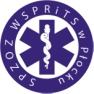 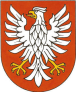 Na bokach pojazdu logo SPZOZ WSPRiTS w Płocku i herb województwa mazowieckiego - szczegóły w uzgodnieniu z Zamawiającym.9.ŚRODKI LĄCZNOŚCIŚRODKI LĄCZNOŚCIŚRODKI LĄCZNOŚCIŚRODKI LĄCZNOŚCIŚRODKI LĄCZNOŚCI9.1.W kabinie kierowcy wyznaczone miejsce do trwałego zamontowania radiotelefonu przewoźnego i przenośnego z doprowadzoną instalacją zasilającą 12 V /10A oraz doprowadzona końcówka anteny.W kabinie kierowcy wyznaczone miejsce do trwałego zamontowania radiotelefonu przewoźnego i przenośnego z doprowadzoną instalacją zasilającą 12 V /10A oraz doprowadzona końcówka anteny.9.2.Możliwość dostępu anteny od wnętrza przedziału .Możliwość dostępu anteny od wnętrza przedziału .10.WYPOSAŻENIE DODATKOWEWYPOSAŻENIE DODATKOWEWYPOSAŻENIE DODATKOWEWYPOSAŻENIE DODATKOWEWYPOSAŻENIE DODATKOWE10.1Zamek centralny wszystkich drzwi z autoalarmem (obejmujący również drzwi do zewnętrznego schowka) – sterowany pilotem.Zamek centralny wszystkich drzwi z autoalarmem (obejmujący również drzwi do zewnętrznego schowka) – sterowany pilotem.10.2.Lusterka zewnętrzne podgrzewane i sterowane elektrycznie.Lusterka zewnętrzne podgrzewane i sterowane elektrycznie.10.3.Przednia poduszka powietrzna dla kierowcy i pasażera.Przednia poduszka powietrzna dla kierowcy i pasażera.10.4.Radioodtwarzacz CD.Radioodtwarzacz CD.10.5.Dodatkowa gaśnica w przedziale medycznym.Dodatkowa gaśnica w przedziale medycznym.10.6.Młotek do wybijania szyb.Młotek do wybijania szyb.10.11.Nóż do cięcia pasów bezpieczeństwa.Nóż do cięcia pasów bezpieczeństwa.10.12.Dywaniki gumowe dla kierowcy i pasażera.Dywaniki gumowe dla kierowcy i pasażera.10.13.Szperacz w kabinie kierowcy na elastycznym przewodzie.Szperacz w kabinie kierowcy na elastycznym przewodzie.10.14.Dodatkowy trójkąt ostrzegawczy lub lampa ostrzegawcza.Dodatkowy trójkąt ostrzegawczy lub lampa ostrzegawcza.11.NFORMACJE DODATKOWENFORMACJE DODATKOWENFORMACJE DODATKOWENFORMACJE DODATKOWENFORMACJE DODATKOWE11.11.1.Pojazd z roku 2011 lub nowszy fabrycznie nowy.Pojazd z roku 2011 lub nowszy fabrycznie nowy.11.11.2.Świadectwo homologacji na pojazd skompletowany jako – M1/samochód  specjalny -kserokopia ( oryginał Wykonawca dostarczy przy dostawie pojazdu).Świadectwo homologacji na pojazd skompletowany jako – M1/samochód  specjalny -kserokopia ( oryginał Wykonawca dostarczy przy dostawie pojazdu).11.11.3.Gwarancja na zespoły i podzespoły mechaniczne/elektryczne/elektroniczne i powłokę lakierniczą – min. 2 lata.Gwarancja na zespoły i podzespoły mechaniczne/elektryczne/elektroniczne i powłokę lakierniczą – min. 2 lata.11.11.4Gwarancja na zabudowę i wyposażenie medyczne- min. 3 lata.Gwarancja na zabudowę i wyposażenie medyczne- min. 3 lata.11.11.5.Gwarancja na perforację elementów nadwozia – min. 10 latGwarancja na perforację elementów nadwozia – min. 10 lat11.11.7.Deklaracje zgodności na sprzęt medyczny (załączyć)Deklaracje zgodności na sprzęt medyczny (załączyć)12.SPOSÓB ODBIORUSPOSÓB ODBIORUSPOSÓB ODBIORUSPOSÓB ODBIORUSPOSÓB ODBIORU12.12.1.Wykonawca dostarczy pojazd do siedziby Zamawiającego.Wykonawca dostarczy pojazd do siedziby Zamawiającego.12.12.2.MiejsceSiedziba Zamawiającego Płock ul. Gwardii Ludowej 512.12.3.Przeszkolenie w zakresie obsługi pojazduWykonawca w dniu odbioru pojazdów przeprowadzi bezpłatne szkolenie dla kierowców Zamawiającego w zakresie obsługi zakupionych pojazdów.